一站式办事大厅用户操作手册2019年11月一站式办事大厅用户操作手册登陆登陆地址：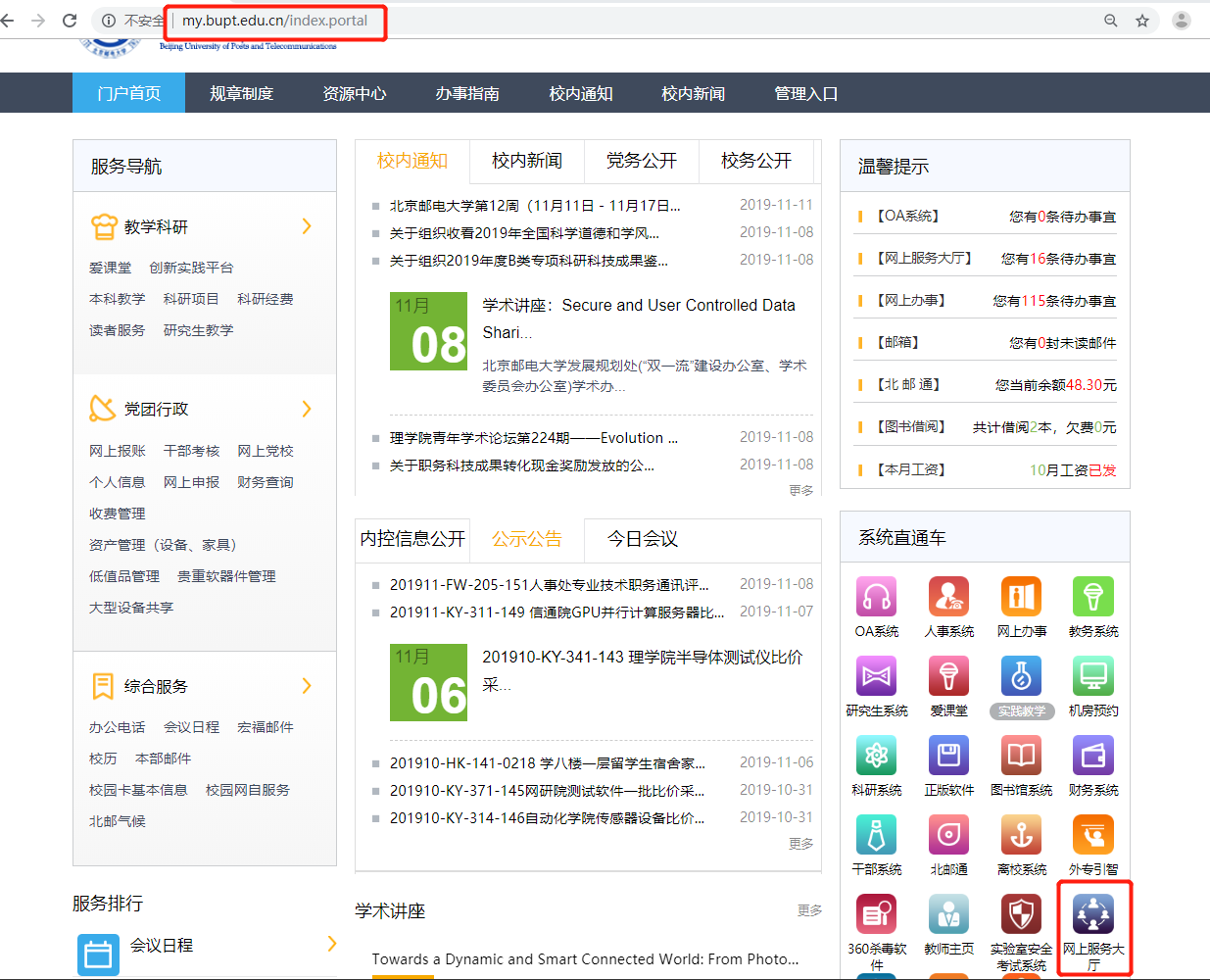 进入服务大厅2.1  3D服务大厅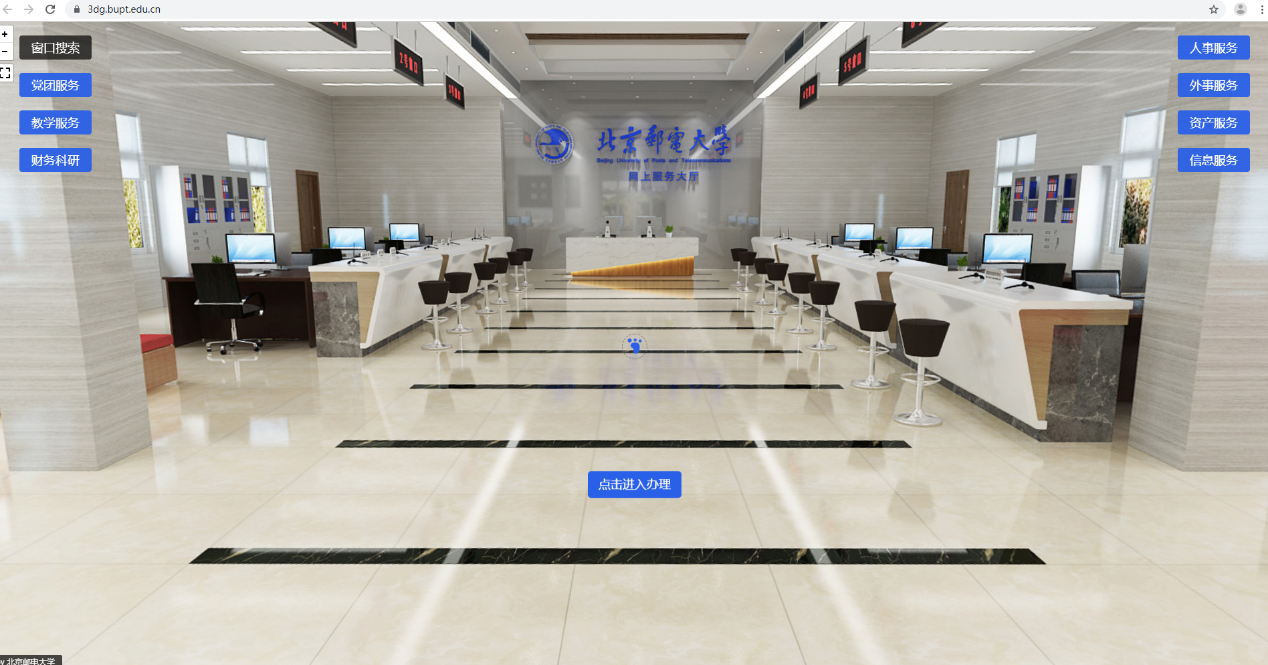 2.2进入服务大厅【点击进入办理】，如图所示进入网上办事大厅首页，可看到：我发起的流程、热门服务及进行中、待办事项、已办事项的总数等。点击上端【服务大厅】，可根据"服务分类" "服务角色" "服务名称首字母"进行筛选，根据最热（办理人数）最新（上线时间）排序。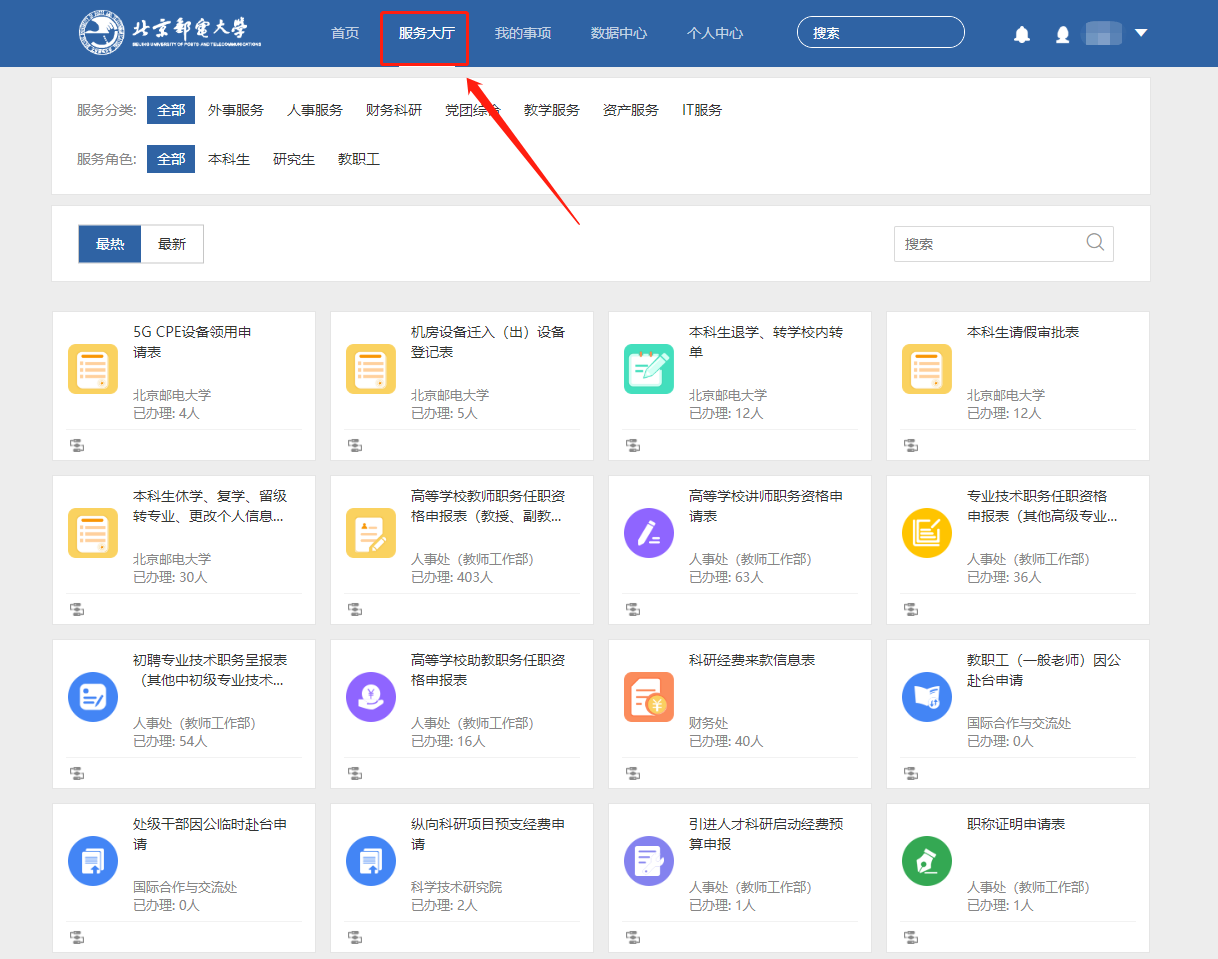  2.3搜索在搜索框直接输入服务名称，可进行模糊查找。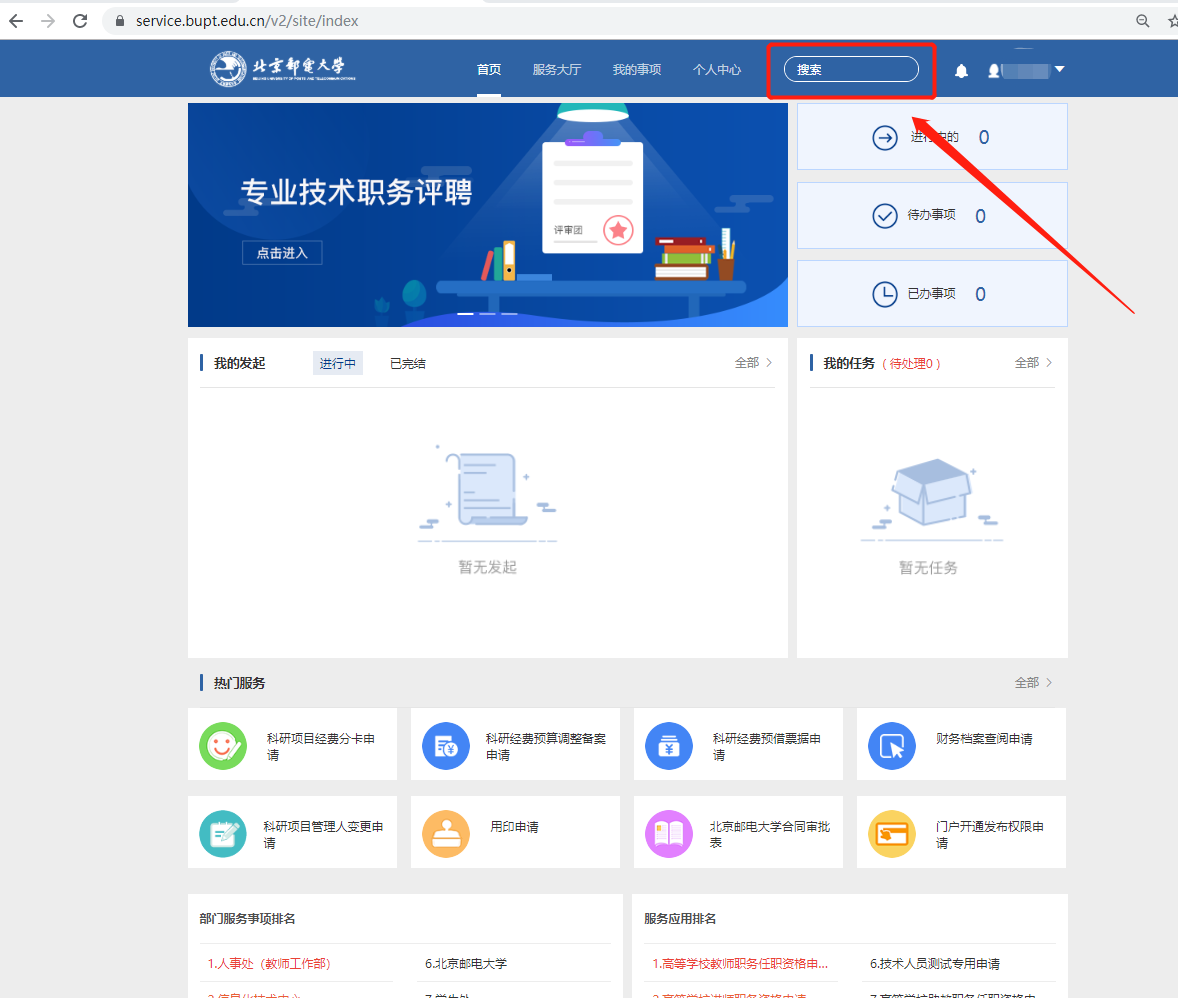 3.发起服务3.1点击想要申请的服务进入服务详情页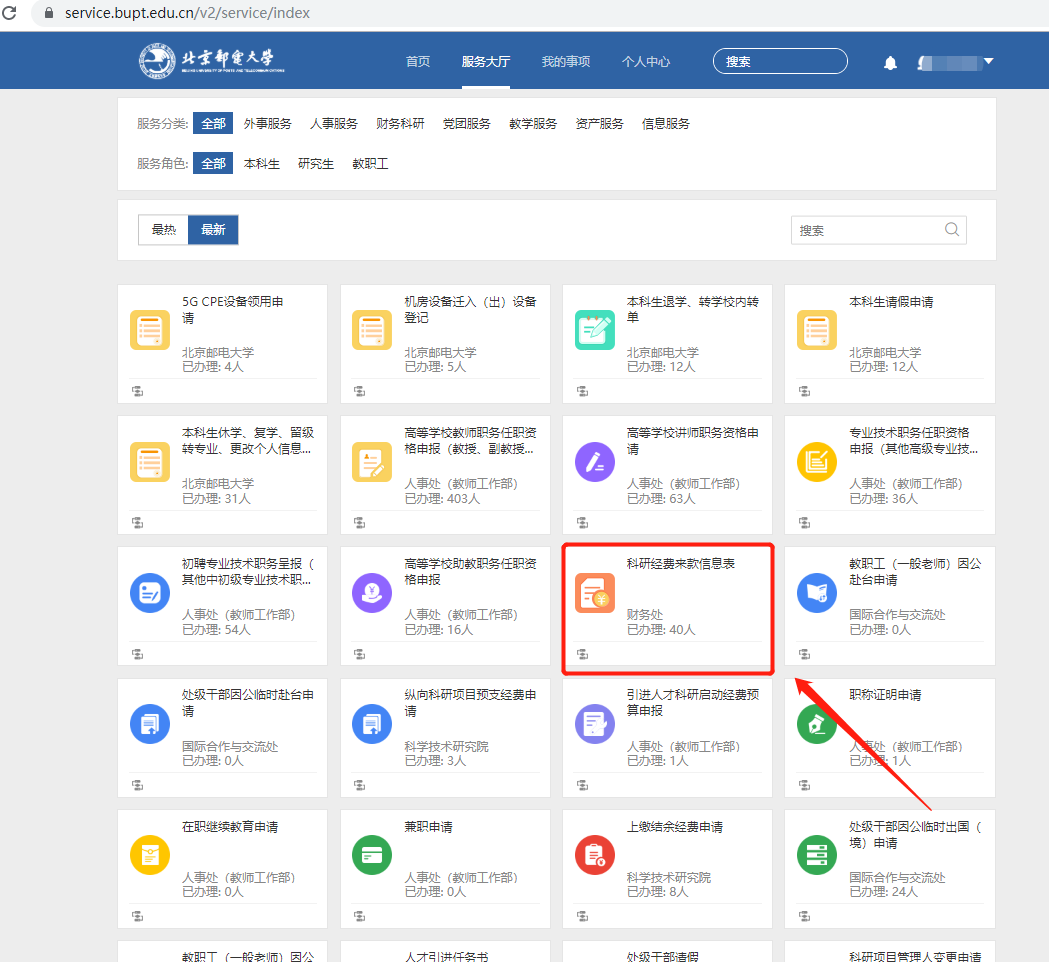 3.2点击"立即申请"进入表单填写页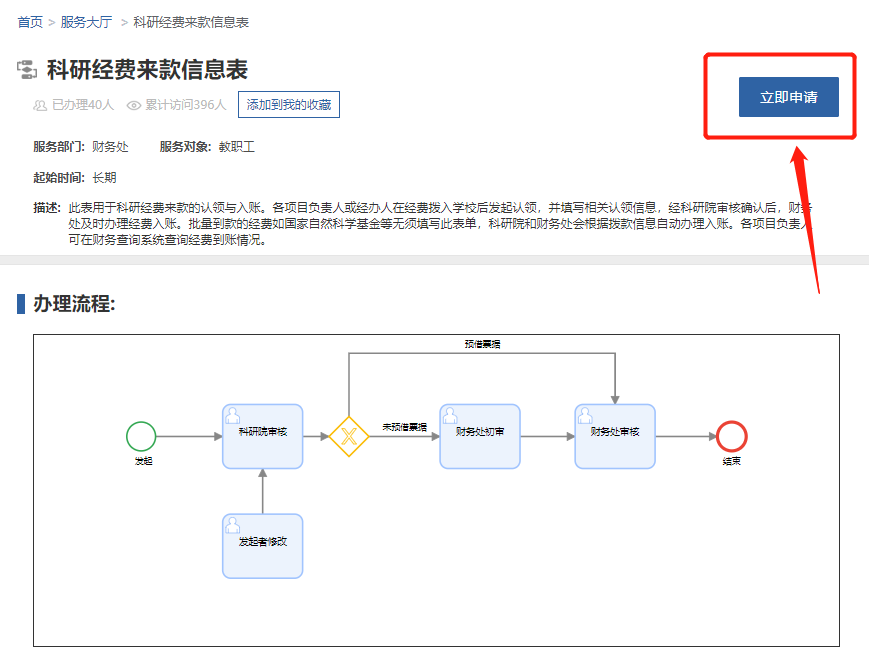 3.3表单填写①黄色边框为必填项，不填写无法提交，灰色为不可填写项。②部分信息（如，姓名、单位、工号、民族、性别等）为系统带出且不可修改，若有带出错误请联系信息化技术中心。③填写信息后，点右上角的‘正式提交’。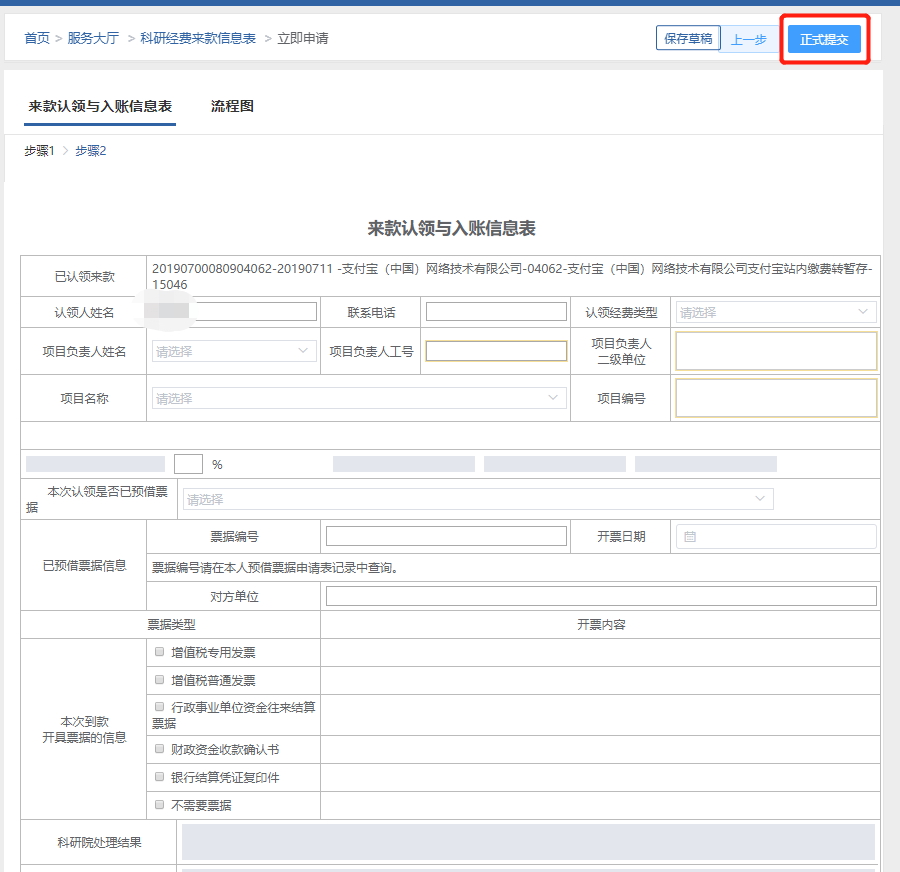 ④保存/调用草稿：填写表单可将信息存为草稿方便下次填写调用。点击“我的事项—我的发起—全部”中选择要调用的草稿。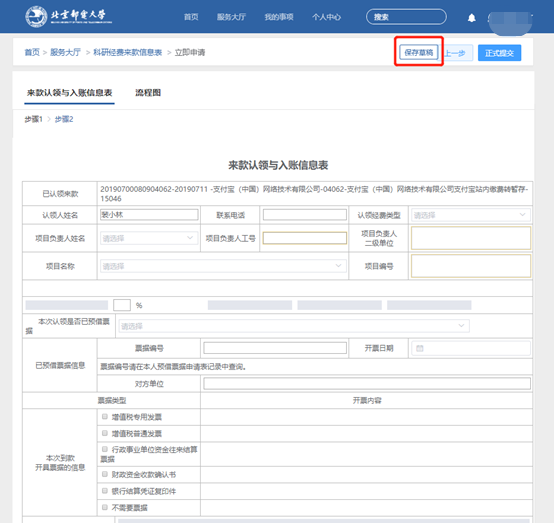 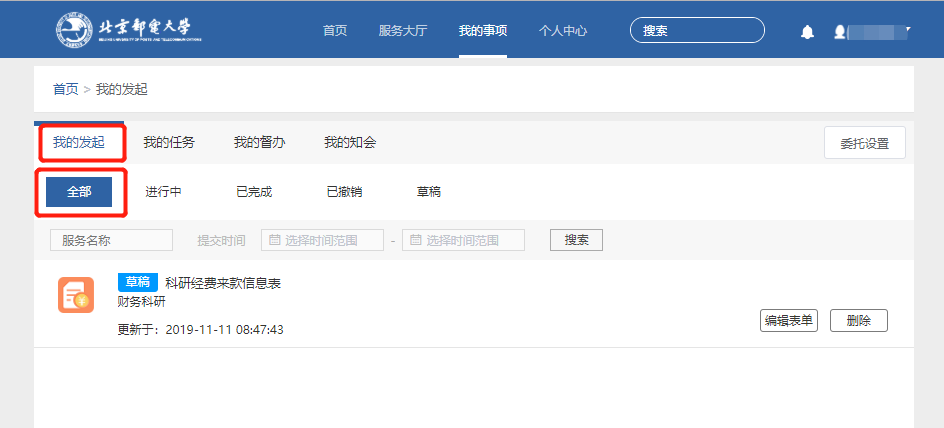 ⑤“流程图”可以看到服务的整个办理流程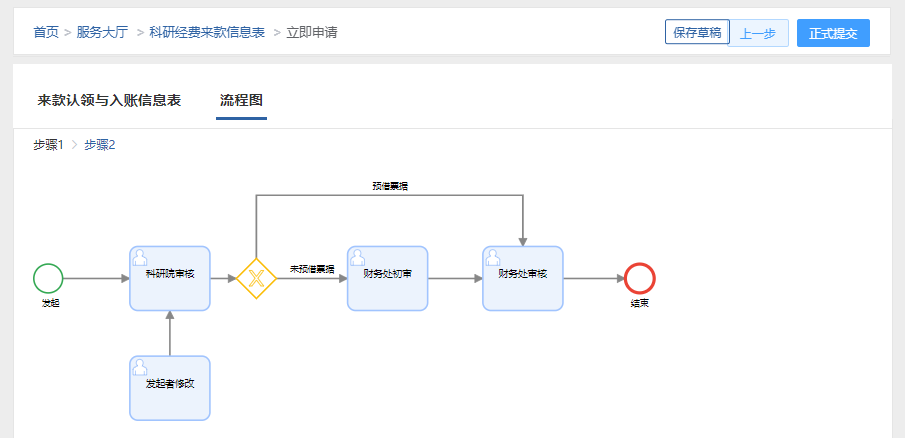 3.4查看申请历史（我发起的）申请提交后会跳转到【我的发起】页，可进行以下操作：①可以根据申请状态进行筛选：全部、进行中、已完成、已撤销、草稿②可根据 事项名称进行搜索③可根据 发起时间进行筛选④点击【撤销】可撤销申请，该次申请结束⑤点击【催办】后在审批人列表会显示催办状态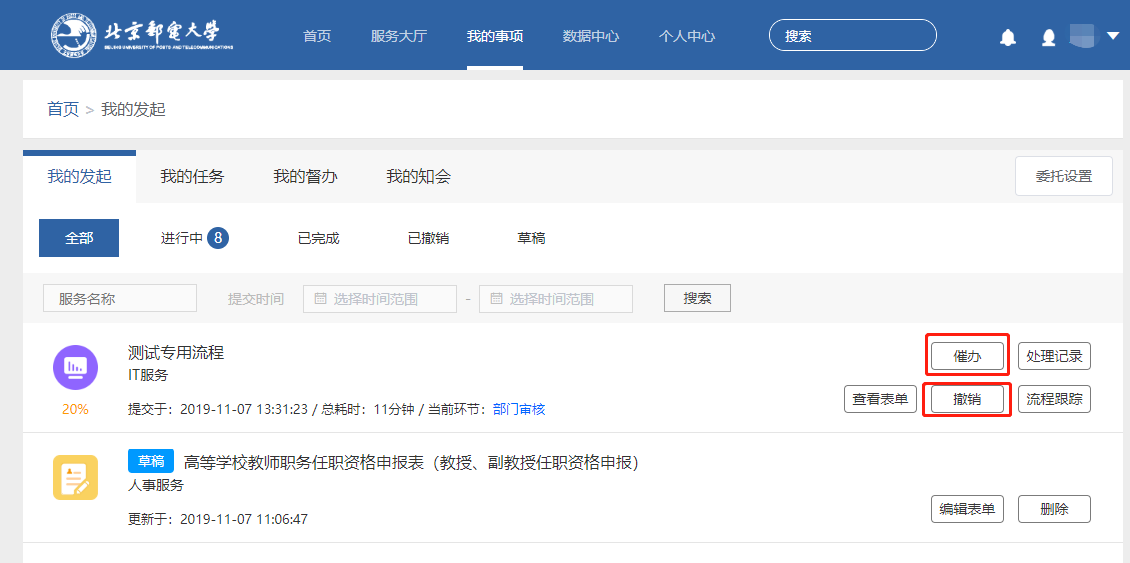 ⑥点击任意一条记录可进入查看“已申请的详情”和“处理记录”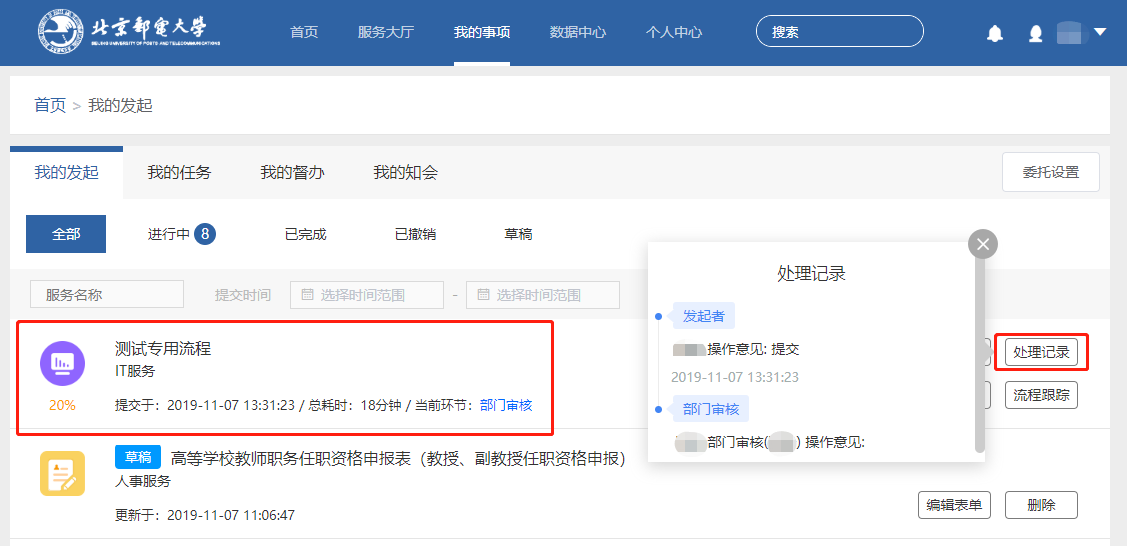 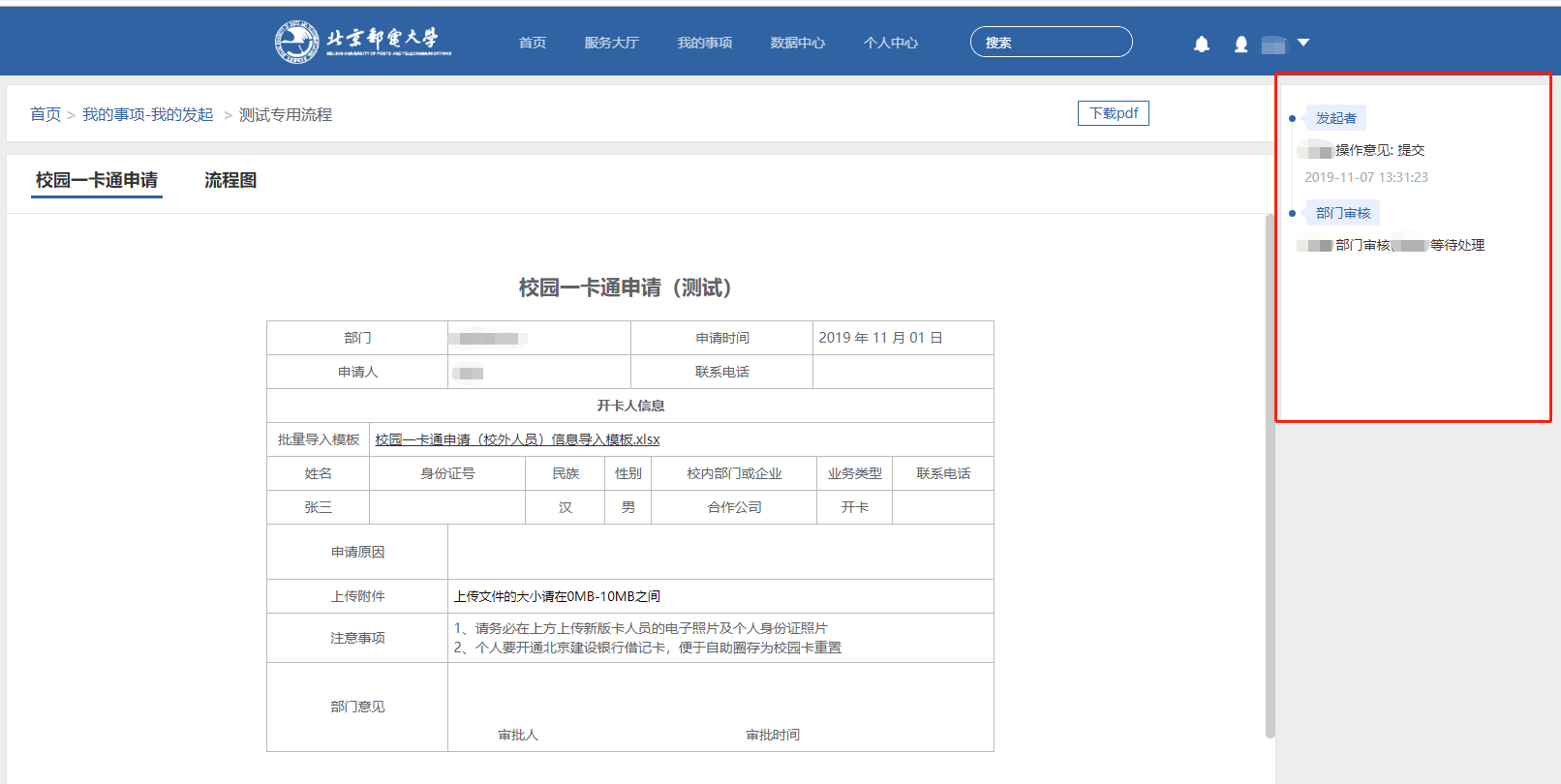 3.5驳回①若有事项被驳回可在【我的发起】中查看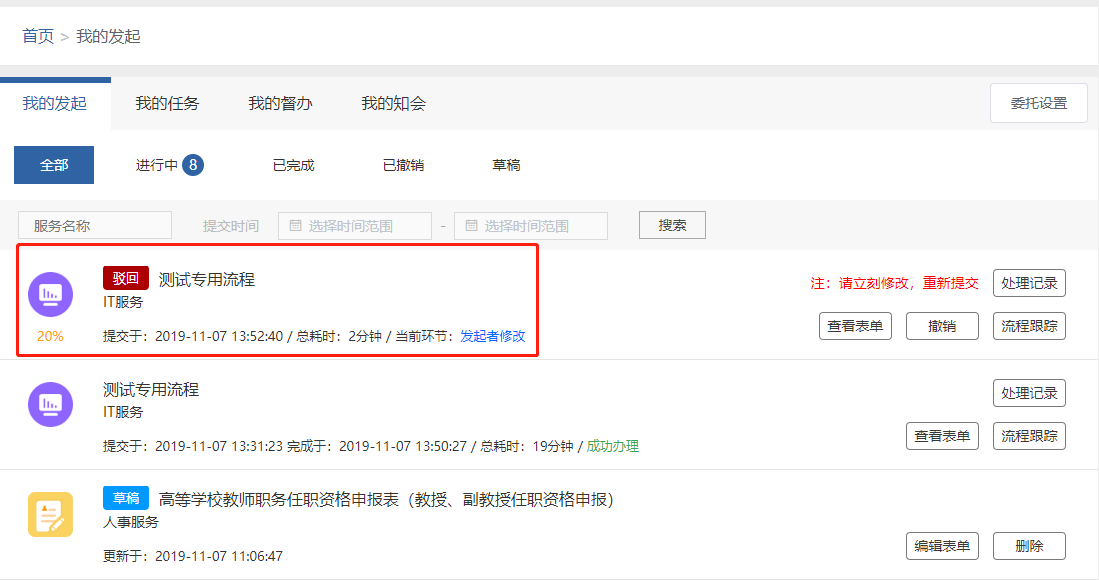 ②点击进入详情页后根据审批意见重新填写提交。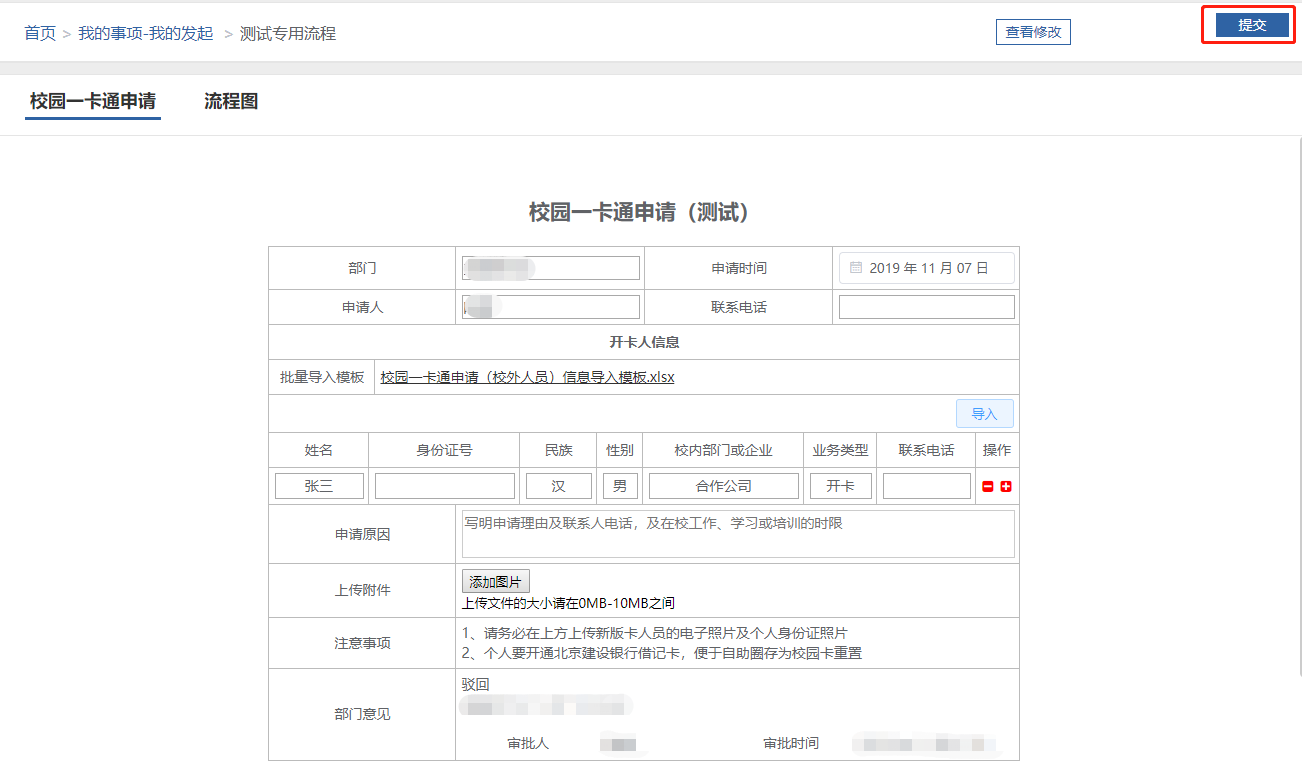 4.审批流程4.1 待处理①有新的任务需要办理时会收到一条消息。②可在【我的任务——待处理】查看全部未完成任务。③可通过服务名称进行搜索、可通过发起时间进行筛选，点击任务进入审批页。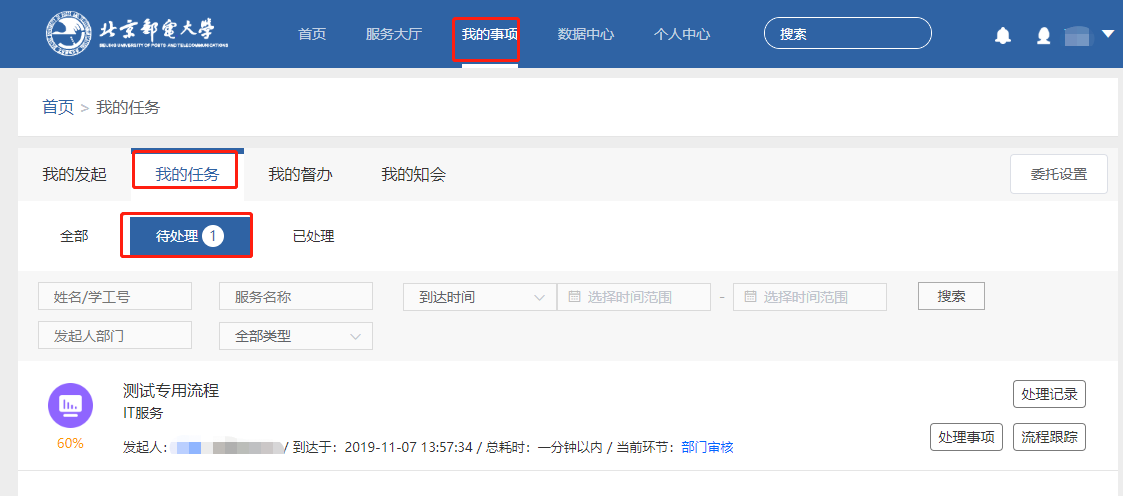 4.2 审批页（审批操作） ①根据业务填写表单。 ②在右侧填写审批意见。 ③选择一种审批操作（仅能选一个）。【驳回】驳回给发起者或者驳回给上一级。【终止】强制结束流程，申请人需要重新发起服务。【代处理】把审批任务转给他人代办。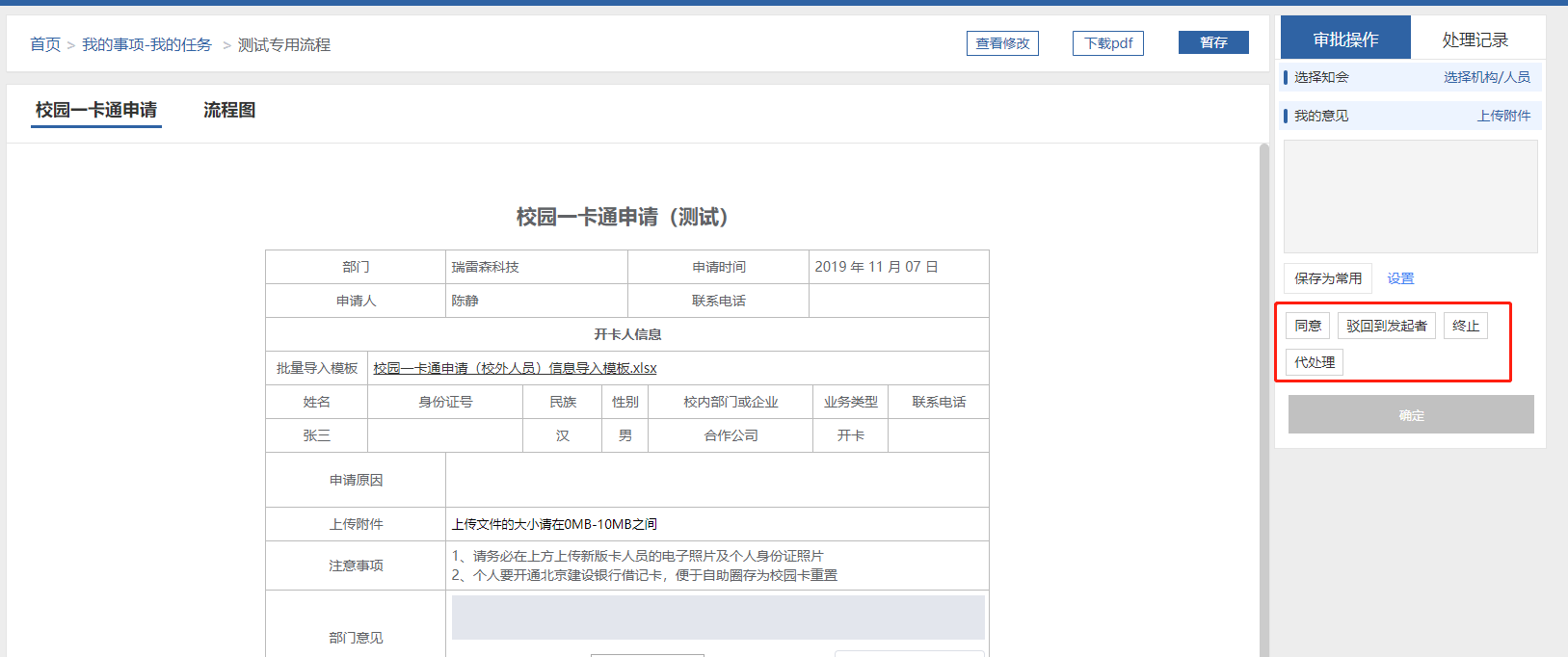 ④处理意见：可显示过往审批记录。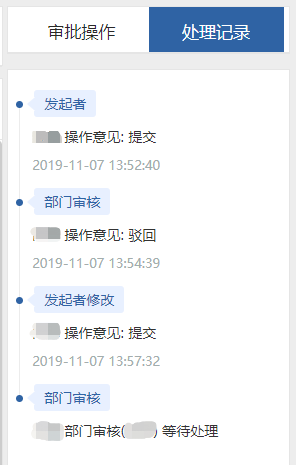 4.3 已处理处理过的事项可在【我的任务——已处理】中查看，列表按照申请时间排序，最新处理的在最上面。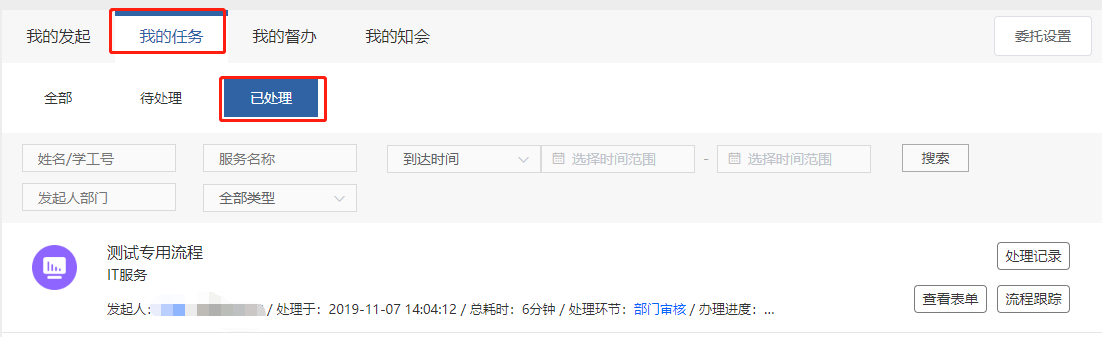 4.4 我的督办督办权限需后台添加，每个服务都可以有督办管理员（一人或多人，一人也可督办多个服务）。督办员可以看到自己管理内服务的所有申请（包括申请时间、申请人、表单内容、审批记录等信息）。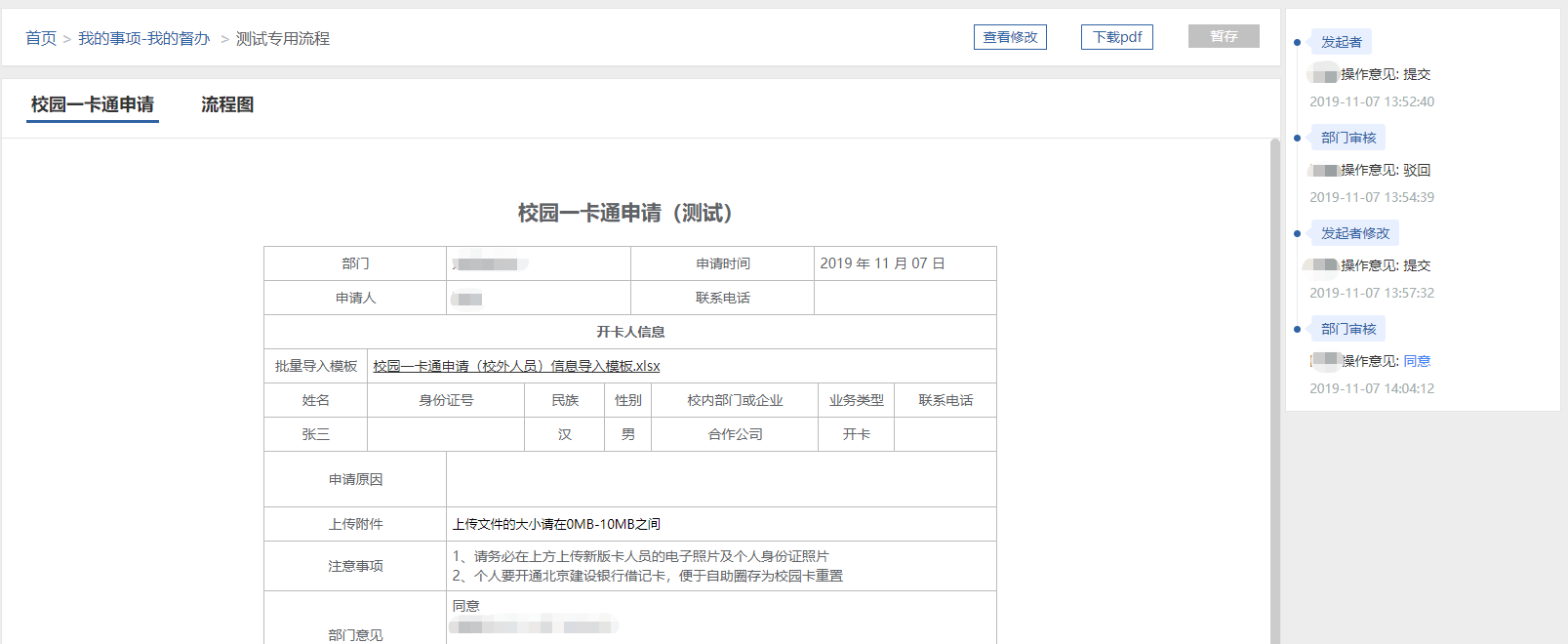 其他设置5.1 消息提醒设置①点击【个人中心】可看到通知消息页，点击【消息设置】可选择接收消息的渠道：微信，邮箱等。②平台会在以下情况推送站内消息：发起者发起的事项完结或被终止，会给发起者推送消息；审批人收到新的审批任务，会收到提示消息。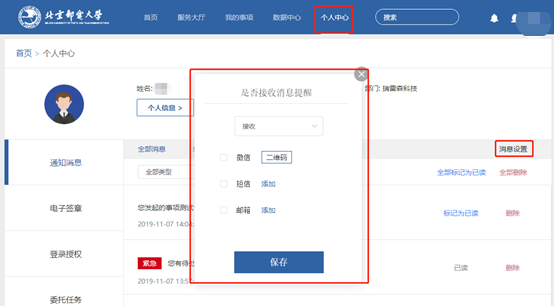 5.2科研项目授权添加被授权用户，被授权用户可操作当前用户的科研项目。（科研项目管理人变更、科研经费来款信息表等）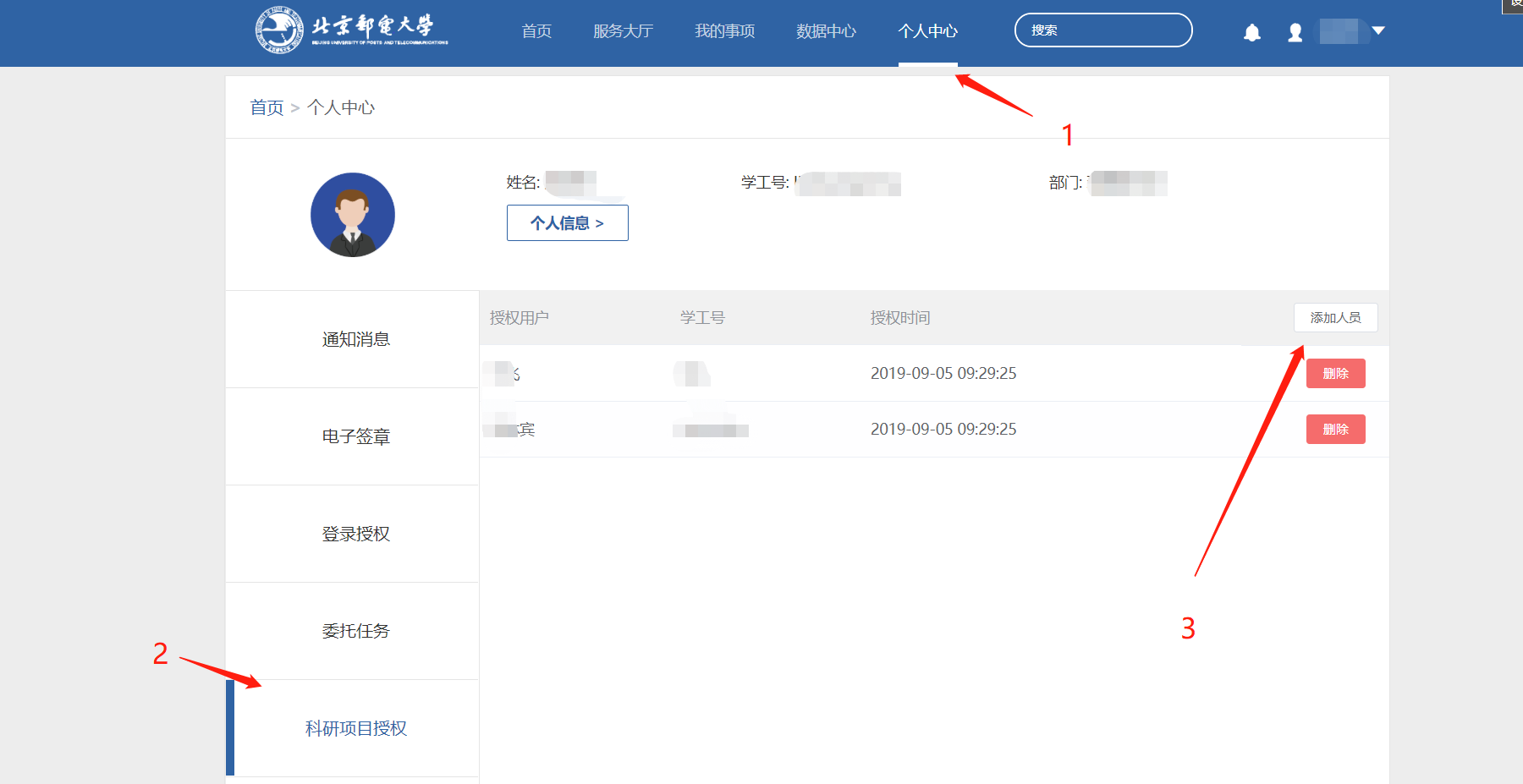 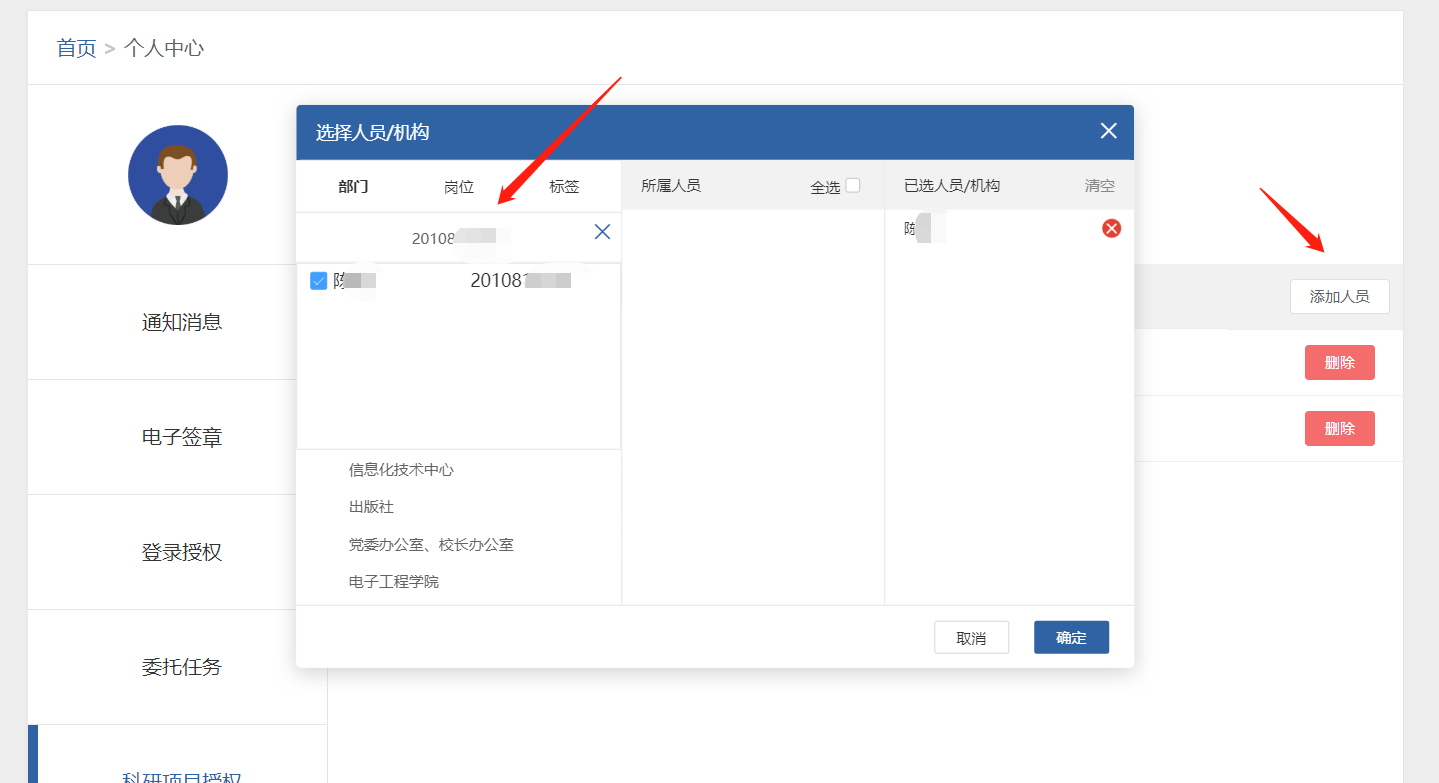 移动端申请6.1 移动端访问进入【北京邮电大学】企业号，选择“网上服务大厅”。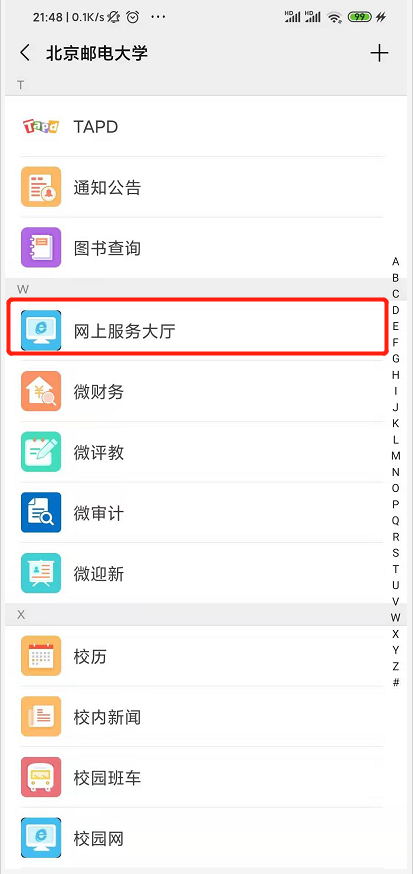 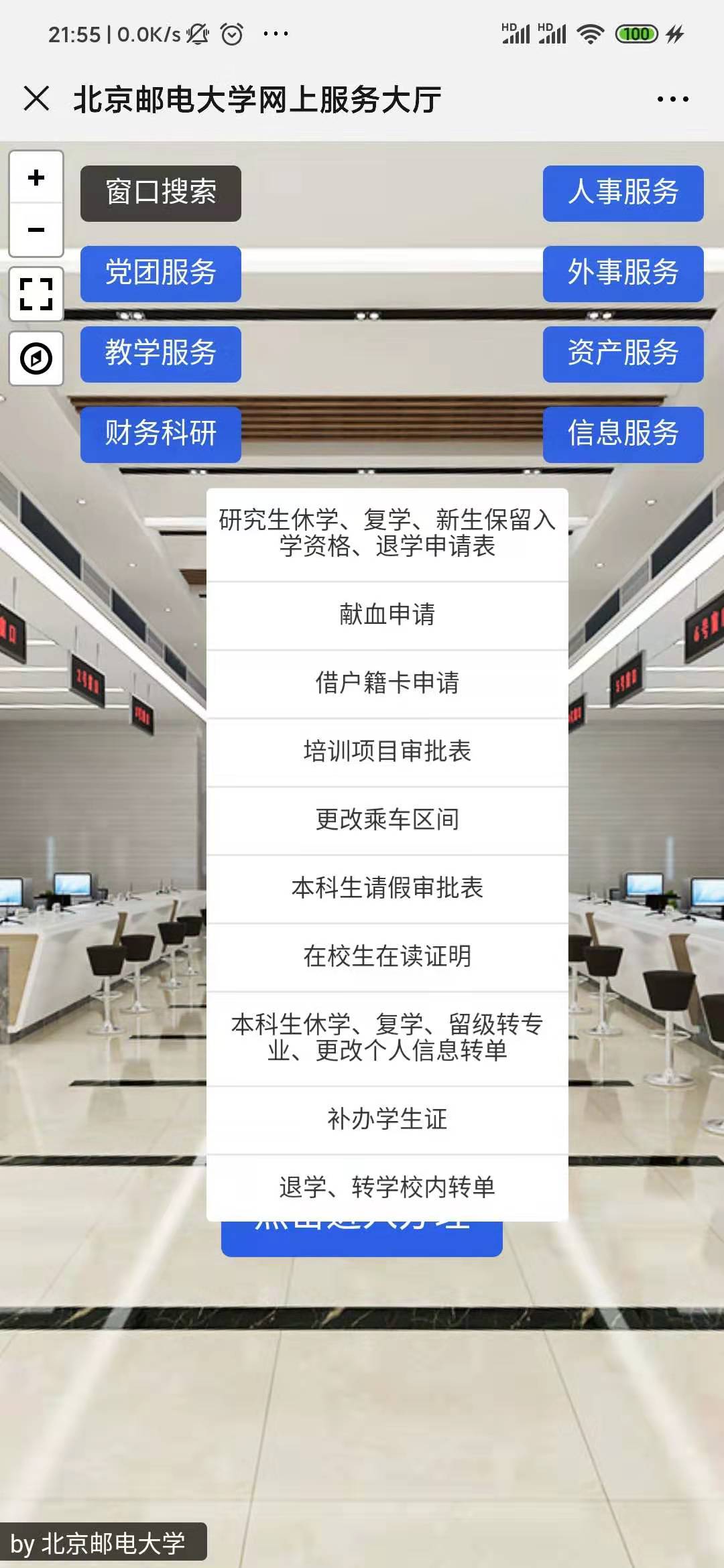 6.2 提交申请点击 【立即申请】            填写表单后 点击 【正式提交】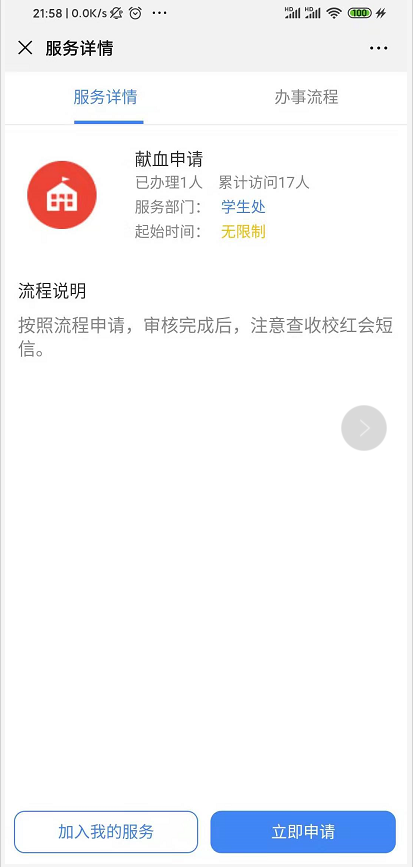 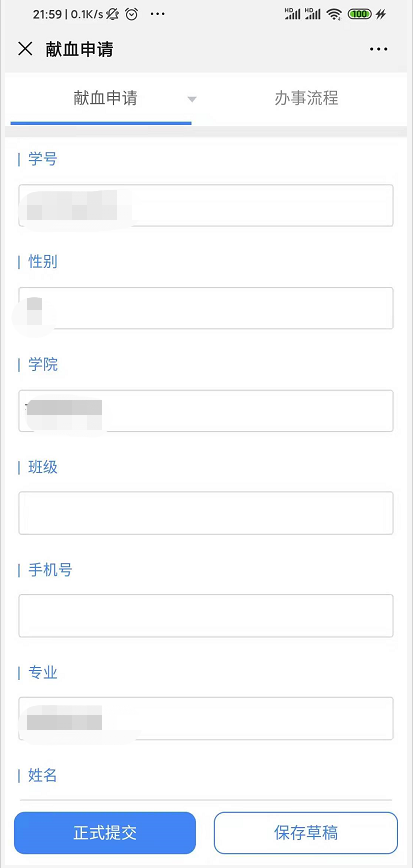 